Члены НКО не должны отчитываться перед ПФР Согласно позиции Министерства труда и социальной защиты Российской Федерации руководители (председатели) и/или члены некоммерческих (общественных) организаций, безвозмездно работающие или осуществляющие руководящие функции, в отношении которых не начисляются страховые взносы на обязательное пенсионное страхование относятся к неработающим лицам. В связи с вышеизложенным, «Сведения о застрахованных лицах» (форма СЗВ-М), утвержденные постановлением Правления Пенсионного фонда Российской Федерации от 01 февраля 2016 года № 83п, на указанную категорию граждан в территориальные органы пенсионного фонда не предоставляются.Отделение Пенсионного фонда Российской Федерации по Орловской области дополнительно поясняет: в случае, если в конкретном месяце в отношении председателей и/или членов общественных организаций произведено начисление страховых взносов на обязательное пенсионное страхование, указанные лица признаются работающими и, соответственно, страхователи обязаны представить в территориальные органы ПФР сведения по форме СЗВ-М за данный период.           Государственное учреждение –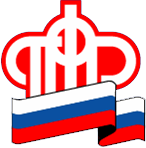            Отделение Пенсионного фонда РФ по Орловской области       302026, г. Орел, ул. Комсомольская, 108, телефон: (486-2) 72-92-41, факс 72-92-07Пресс-релиз